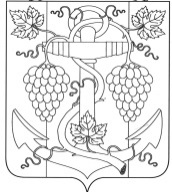 СОВЕТ ЗАПОРОЖСКОГО  СЕЛЬСКОГО ПОСЕЛЕНИЯ ТЕМРЮКСКОГО РАЙОНАРЕШЕНИЕ №184 XLIX сессия                                                                                       IV созыва«02» августа 2022 года                                                                      ст. Запорожская                                         О деятельности рабочей группы по учету предложений по проектурешения Совета Запорожского сельского поселения Темрюкского района «О внесении изменений в Устав Запорожского сельского поселения Темрюкского района»Рассмотрев заключение рабочей группы по учету предложений по проекту решения Совета Запорожского сельского поселения Темрюкского района «О внесении изменений в Устав Запорожского сельского поселения Темрюкского района», Совет Запорожского сельского поселения Темрюкского района РЕШИЛ:1. Согласиться с заключением рабочей группы по учету предложений по проекту решения Совета Запорожского сельского поселения Темрюкского района «О внесении изменений в Устав Запорожского сельского поселения Темрюкского района» по итогам заседания от 18 июля 2022 года (приложение).2. Официально опубликовать заключение рабочей группы по учету предложений по проекту решения Совета Запорожского сельского поселения Темрюкского района «О внесении изменений в Устав Запорожского сельского поселения Темрюкского района». 3. Контроль за выполнением настоящего решения Совета Запорожского сельского поселения Темрюкского района возложить на заместителя главы Запорожского сельского поселения Темрюкского района Е.И.Ясинскую и постоянную комиссию Совета Запорожского сельского поселения Темрюкского района по вопросам обеспечения законности, правопорядка, охраны прав и свобод граждан, развитию местного самоуправления С.Н. Ермоленко.4. Официально опубликовать настоящее решение Совета Запорожского сельского поселения Темрюкский район «О деятельности рабочей группы по учету предложений по проекту решения Совета Запорожского сельского поселения Темрюкского района «О внесении изменений в Устав Запорожского сельского поселения Темрюкского района»» в периодическом печатном издании газете Темрюкского района «Тамань» и официально опубликовать (разместить) на официальном сайте муниципального образования Темрюкский 2район, на официальном сайте Запорожского сельского поселения  Темрюкского района в информационно-телекоммуникационной сети «Интернет».5. Настоящее решение вступает в силу после его официального опубликования.ПРИЛОЖЕНИЕк решению XLIX сессии Совета Запорожского сельского поселения Темрюкский район IV созываот «02» августа 2022 года № 184Заключениерабочей группы по учету предложений и участия граждан в обсуждении проекта решения Совета Запорожского сельского поселения Темрюкского района «О внесении изменений в Устав Запорожского сельского поселения Темрюкского района» по итогам заседания от 18 июля 2022 годастаница ЗапорожскаяРабочая группа создана решением XLVII сессией Совета Запорожского сельского поселения Темрюкского района IV созыва от 24  июня 2022 года № 174 в составе:Колодина Нина Григорьевна – глава Запорожского сельского поселения Темрюкского района, руководитель рабочей группы;Ясинская Елена Ивановна – заместитель главы Запорожского сельского поселения Темрюкского района, заместитель руководителя рабочей группы;Абрамян Иван Рубенович – председатель Совета Запорожского сельского поселения Темрюкского района;Рыбина Ирина Васильевна - начальник общего отдела администрации Запорожского сельского поселения Темрюкского района;Карепина Людмила Владимировна – начальник юридического отдела администрации Запорожского сельского поселения Темрюкского района.В соответствии с Порядком учета предложений и участия граждан в обсуждении проекта решения Совета Запорожского сельского поселения Темрюкского района «О внесении изменений в  Устав Запорожского сельского поселения Темрюкского района» (приложение № 3 к решению XLVII сессии Совета Запорожского сельского поселения Темрюкского района IV созыва                                     от 24  июня 2022  года № 174) не позднее чем за 5 дней до даты проведения публичных слушаний со дня опубликования проекта решения Совета Запорожского сельского поселения Темрюкского района «О внесении изменений в  Устав Запорожского сельского поселения Темрюкского района» рабочая группа регистрировала внесенные предложения населения.На публичных слушаниях по проекту решения Совета Запорожского сельского поселения Темрюкского района «О внесении изменений в Устав Запорожского сельского поселения Темрюкского района» предложения внесено 0 предложений (заключение о результатах публичных слушаний – (приложение № 1). Выработано рабочей группой 0 предложений (приложение № 2).Общее количество поступивших предложений – 0.Количество поступивших предложений, оставленных в соответствии с Порядком без рассмотрения -0.Отклоненные предложения ввиду несоответствия требованиям, предъявляемым Порядком – 0.Предложения, рекомендуемые рабочей группой для внесения в текст проекта решения Совета Запорожского сельского поселения Темрюкского района «О внесении изменений в Устав Запорожского сельского поселения Темрюкского района» -  0 предложений (приложение №2)..Руководитель рабочей группы:  Колодина Нина Григорьевна                              ____________________________Заместитель руководителя рабочей группы:Ясинская Елена Ивановна                                  ___________________________Члены рабочей группы:Абрамян Иван Рубенович                                    ____________________________Рыбина Ирина Васильевна                                   ___________________________Карепина Людмила Владимировна                     ___________________________Приложение № 1к заключению рабочей группыот 18 июля 2022 годаЗаключение о результатах публичных слушаний по теме: «Рассмотрение проекта решения Совета Запорожского сельского поселения Темрюкского района «О внесении изменений в Устав Запорожского сельского поселения Темрюкского района»12 июля 2022 года                                                                    станица ЗапорожскаяПубличные слушания назначены решением XLVII сессии Совета Запорожского сельского поселения Темрюкского района IV созыва № 174 от   24 июня 2022 года «Об опубликовании проекта решения Совета Запорожского сельского поселения Темрюкского района «О внесении изменений в  Устав Запорожского сельского поселения Темрюкского района», назначении даты проведения публичных слушаний, создании оргкомитета по проведению публичных слушаний, утверждении и опубликовании порядка учета предложений и участия граждан в обсуждении проекта решения Совета Запорожского сельского поселения Темрюкского района «О внесении изменений в  Устав Запорожского сельского поселения Темрюкского района», создании рабочей группы по учету предложений по проекту решения Совета Запорожского сельского поселения Темрюкского района  «О внесении изменений в  Устав Запорожского сельского поселения Темрюкского района»».Решение опубликовано в газете Тамань № 25 (10940) и на официальном сайте администрации муниципального образования Темрюкский район в информационно-телекоммуникационной сети «Интернет» (www.temryuk.ru)   30 июня 2022 года.  Вопрос проведения публичных слушаний: «Рассмотрение проекта решения Совета Запорожского сельского поселения Темрюкского района «О внесении изменений в Устав Запорожского сельского поселения Темрюкского района».Инициатор проведения публичных слушаний: Совет Запорожского сельского поселения Темрюкского района.Дата, время и место проведения публичных слушаний: 12 июля 2022 года в 15-00 часов в актовом зале заседания администрации Запорожского сельского поселения Темрюкского района, расположенном по адресу: ст.Запорожская, ул. Ленина,22.Опубликование информации о публичных слушаниях: 14 июля 2022 года в газете Тамань и на официальном сайте администрации муниципального образования Темрюкский район в информационно-телекоммуникационной сети «Интернет» (www.temryuk.ru).Уполномоченный орган по проведению публичных слушаний: оргкомитет по проведению публичных слушаний (приложение №2 к решению XLVII  сессии Совета Запорожского сельского поселения Темрюкского района IV созыва № 174 от 24.06.2022 года).Количество участников: 17 человек.Количество участников, получивших право на выступление: 0.Эксперты: Е.И.Ясинская, И.В.Рыбина.Председатель оргкомитета				            	                    И.Р. АбрамянСекретарь оргкомитета 							                   Л.В. КарепинаПриложение № 2к заключению рабочей группы                                                          от 18 июля 2022 годаВ ходе обсуждения рабочая группа не выработала предложений, рекомендуемых к включению в проект решения Совета Запорожского сельского поселения Темрюкского района «О внесении изменений в Устав Запорожского сельского поселения Темрюкского района».Руководитель рабочей группы                                                            Н.Г.Колодина Исполняющий обязанностиглавы Запорожского  сельского поселения Темрюкского района   ___________________ К.А.Домашев«02» августа 2022 годаПредседатель СоветаЗапорожского  сельского поселения Темрюкского района_____________ И.Р.Абрамян«02» августа 2022 года Проект правового акта или вопросы, вынесенные на обсуждениеПроект правового акта или вопросы, вынесенные на обсуждениеПредложения и рекомендации экспертов и участниковПредложения и рекомендации экспертов и участниковПредложения, рекомендации внесены (поддержаны)Примечание№ п/пНаименование проекта или формулировка вопроса№ п/пТекст: предложения, рекомендацииФ.И.О. эксперта, участника, название организации1Предложений и рекомендаций по внесению изменений в проект решения Совета Запорожского сельского поселения Темрюкского района «О внесении изменений в Устав Запорожского сельского поселения Темрюкского района» не поступало, в связи с этим дополнения и изменения вноситься не будут.